 LISTA DE MATERIAL ESCOLAR – 2020  1º ANO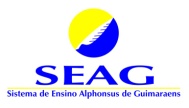 MATERIAIS DE USO INDIVIDUALLIVROS DIDÁTICOS:O SEAG firmou uma parceria com a Editora SM para facilitar a aquisição dos livros didáticos. Comprando através do site www.smdireto.com.br haverá desconto e financiamento especiais. OBSERVAÇÕES:Todo material individual deverá ser marcado ou etiquetado com o nome do aluno, inclusive o uniforme. Sugestão para marcar tecido: caneta Acrilpen; para marcar peças plásticas: caneta para retroprojetor.Os cadernos deverão ser encapados.Evitar a aquisição de materiais escolares que sejam excessivamente coloridos ou com brilho e que oportunizem a dispersão do aluno.A reposição dos materiais de uso individual é de responsabilidade da família e deverá acontecer sempre que necessário.LIVROS DE LITERATURA Os livros literários serão indicados no decorrer do ano letivo de 2020.Indicações para aquisição dos jogos: 1º ano. Será cobrada a taxa de material coletivo de 5 parcelas de R$85,00 nos meses de fevereiro, março, abril juntamente com o valor da agenda R$30,00.QUANTIDADEESPECIFICAÇÃO01Pasta Yes com elástico fina01Pasta transparente A4 com canaleta06Cadernos Alibombom – com pauta numerada 1 (2) 3 X – formato 310 mm x 215 mm  (*atenção à numeração das pautas, cadernos fora do formato 1 (2) 3 X  serão devolvidos) 01Caixa de lápis de cor 01Estojo com: 02 lápis de escrever,  01 borracha macia, 01 apontador com depósito, tesoura s/ ponta, cola  branca)01Estojo de caneta hidrocor (opcional)01 Régua 01Avental para arte01Jogo pedagógico (ver lista de indicação abaixo)01Bloco  ofício com folhas pautadas destacáveis 01Kit material dourado individual01Meu primeiro dicionário escolar  (Autora Nelly Coelho - Editora Companhia Editora Nacional) DISCIPLINALIVROEDITORAVOLUME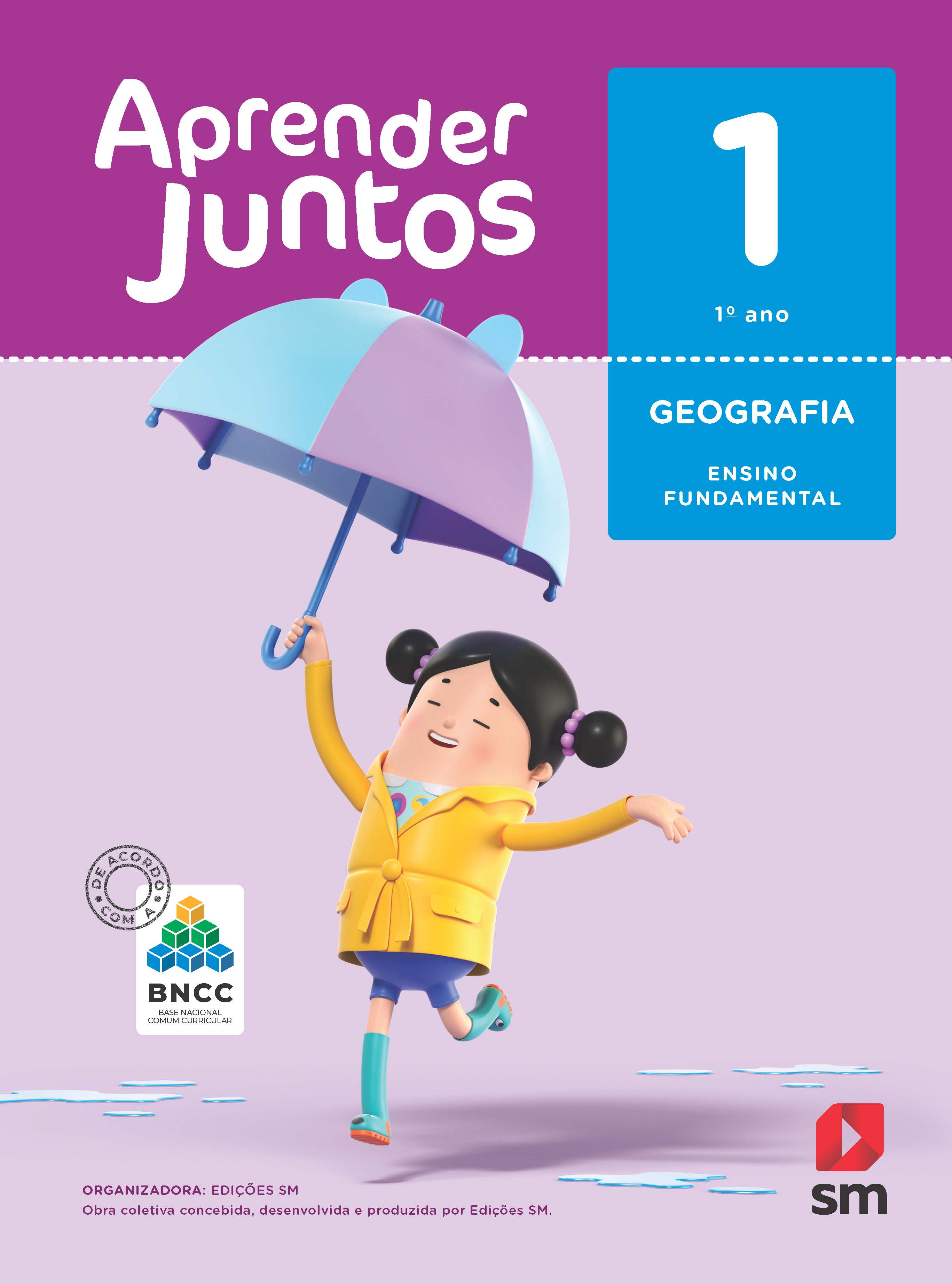 PortuguêsAprender JuntosAprendizagem Língua Portuguesa (atividades)SMSM11MatemáticaAprender JuntosAprendizagem Matemática (atividades)SMSM11Ciências /Geografia/ História (volume único)Aprender JuntosSM1InglêsAprender JuntosSM1Dominó: Já sei contar – GrowPrimeiras palavras – GrowBrincando e contando / entopeia – ToysterJogo da memória: Animais vertebrados – SimqueQuebra- cabeça adequada à faixa etária Jogos da memória – XalingoBlocos de encaixe tamanho médio (tipo Lego)Alfabeto móvel de madeira 56 peças – XalingoBingo de letras – Xalingo